           MI PIACE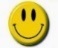 1234Praticare uno sport (?________________________)□□□□Praticare attività musicali (?___________________)□□□□Praticare attività artistiche (?__________________)□□□□Praticare attività manuali (?___________________)□□□□Fare una conversazione in lingua straniera□□□□Lavorare in gruppo □□□□Stare con gli amici/le amiche□□□□Organizzare incontri tra amici (pizza, gelato, festa …)□□□□Aiutare gli altri□□□□Conoscere ricette e cucinare□□□□Conoscere la natura, le piante e la campagna□□□□Stare con i bambini piccoli□□□□Occuparmi dell’estetica della persona□□□□  SONO INTERESSATO A  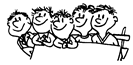 1234Svolgere giochi matematici□□□□Svolgere giochi logici /enigmistici□□□□Realizzare un disegno tecnico□□□□Praticare attività legate all’informatica e alla tecnologia□□□□Approfondire lo studio di una disciplina, oltre agli argomenti trattati in classe□□□□Una professione o un ambito lavorativo (quale?...........................................)□□□□Approfondire argomenti utili per un lavoro che in futuro mi piacerebbe□□□□Entrare presto nel mondo del lavoro□□□□ SONO IN GRADO DI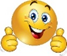 1234Studiare da solo□□□□Studiare da solo e con continuità□□□□Studiare per imparare a fare□□□□Apprendere maggiormente da attività pratiche (laboratori, visite a musei, stage …)□□□□Organizzare il lavoro a casa e a scuola□□□□Cercare nuove informazioni per approfondire una ricerca o un argomento□□□□Partecipare con interesse ad attività di laboratorio□□□□Esporre oralmente un argomento□□□□Scrivere un testo (racconto, relazione, sintesi …)□□□□Schematizzare attraverso tabelle, mappe, grafici …□□□□Realizzare un disegno tecnico□□□□Eseguire attività legate all’informatica e alla tecnologia□□□□Confrontarmi con i compagni su argomenti diversi□□□□Praticare attività manuali□□□□Praticare attività artistiche □□□□Praticare attività musicali□□□□Praticare attività sportive□□□□Lavorare in gruppo □□□□